PROGRAMMA TURISTICO DI PROMOZIONE LOCALE 2024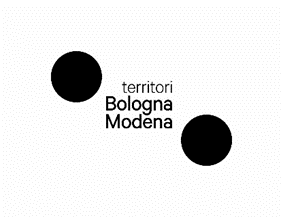 Iniziative di promozione turistica di interesse localeMOD. D2 ALLEGATO 2 PIANO FINANZIARIOSoggetto capofila: ______________________________________________________________________Titolo del Progetto: ______________________________________________________________________________________Costi del progetto distinti per azioni e voci di spesa:Entrate del progetto:Data, ….........................................Firma….............................................................................IMPORTANTE: In caso di sottoscrizione con firma autografa, ai sensi dell'art. 38, comma 3 del DPR 445/2000 e successive modificazioni, nonché dell'art. 65, comma 1, lett. c) del D. Lgs 65/82, è necessario allegare copia fotostatica di un valido documento di identità del sottoscrittore. TIPOLOGIE DI SPESA Spese di preventivo  IVA esclusa Spese di preventivo IVA inclusa Note1. Promozione e comunicazioneMedia e social media marketing   €   €Web content (redazione e ottimizzazione contenuti, e-news…)   €   €Stampa di materiale informativo (Specificare in note tipologia, quantitativi, lingua)   €   €Specificare eventuali ulteriori azioni di promozione e comunicazione   €   €Totale spese per azioni di promozione   €   €2. Organizzazione e allestimento eventiEventi di animazione turistico-culturale   €   €Sagre e feste    €   €Specificare eventuali ulteriori eventiTotale spese per organizzazione e allestimento eventi   €   €3. Fiere e altri eventi promozionaliFiere *   €   €Press tour ed educational tour *   €   €Serate promozionali e workshop *   €   €Specificare eventuali ulteriori azioni similari   €   € *Le Azioni rientrano nel PPCT e/o nel Piano di APT servizi?       □S I □NO   Se NO specificare motivazioni….............................................................................................................. *Le Azioni rientrano nel PPCT e/o nel Piano di APT servizi?       □S I □NO   Se NO specificare motivazioni….............................................................................................................. *Le Azioni rientrano nel PPCT e/o nel Piano di APT servizi?       □S I □NO   Se NO specificare motivazioni….............................................................................................................. *Le Azioni rientrano nel PPCT e/o nel Piano di APT servizi?       □S I □NO   Se NO specificare motivazioni…..............................................................................................................Totale spese per fiere e altri eventi promozionali€€4. Dispositivi mobiliRealizzazioni e integrazioni di applicazioni per dispositivi mobili€€Ottimizzazione dei siti per fruizione da mobile€€Specificare eventuali ulteriori azioni similari€€Totale spese per azioni sui dispositivi mobili€€5. Itinerari turistici ed esperienzeIdeazione, realizzazione e promozione di itinerari tematici€€Specificare eventuali ulteriori azioni complementari all’offerta del Territorio Turistico€€ Totale spese per itinerari turistici ed esperienze€€6. Altre spese€€Specificare eventuali altre spese€€Totale altre spese€€IMPORTO TOTALE DEL PROGETTO (min. Euro 5.000,00 max Euro 40.000,00 )  €  €  €FONTI DI FINANZIAMENTOCosto nettoIVACosto complessivoRisorse proprie del soggetto capofila€€€Risorse proprie del soggetto coinvolto n. 1 (specificare quale ______________________)€€€Risorse proprie del soggetto coinvolto n. 2(specificare quale ______________________)€€€Risorse proprie del soggetto coinvolto n. 3(specificare quale ______________________)€€€Risorse proprie del soggetto coinvolto n. …(specificare quale ______________________)€€€Altre fonti di finanziamento (specificare quali _____________________________________)€€€Eventuali proventi ipotizzati€€€Contributo PTPL ipotizzato€€€TOTALE   PROGETTO €€€